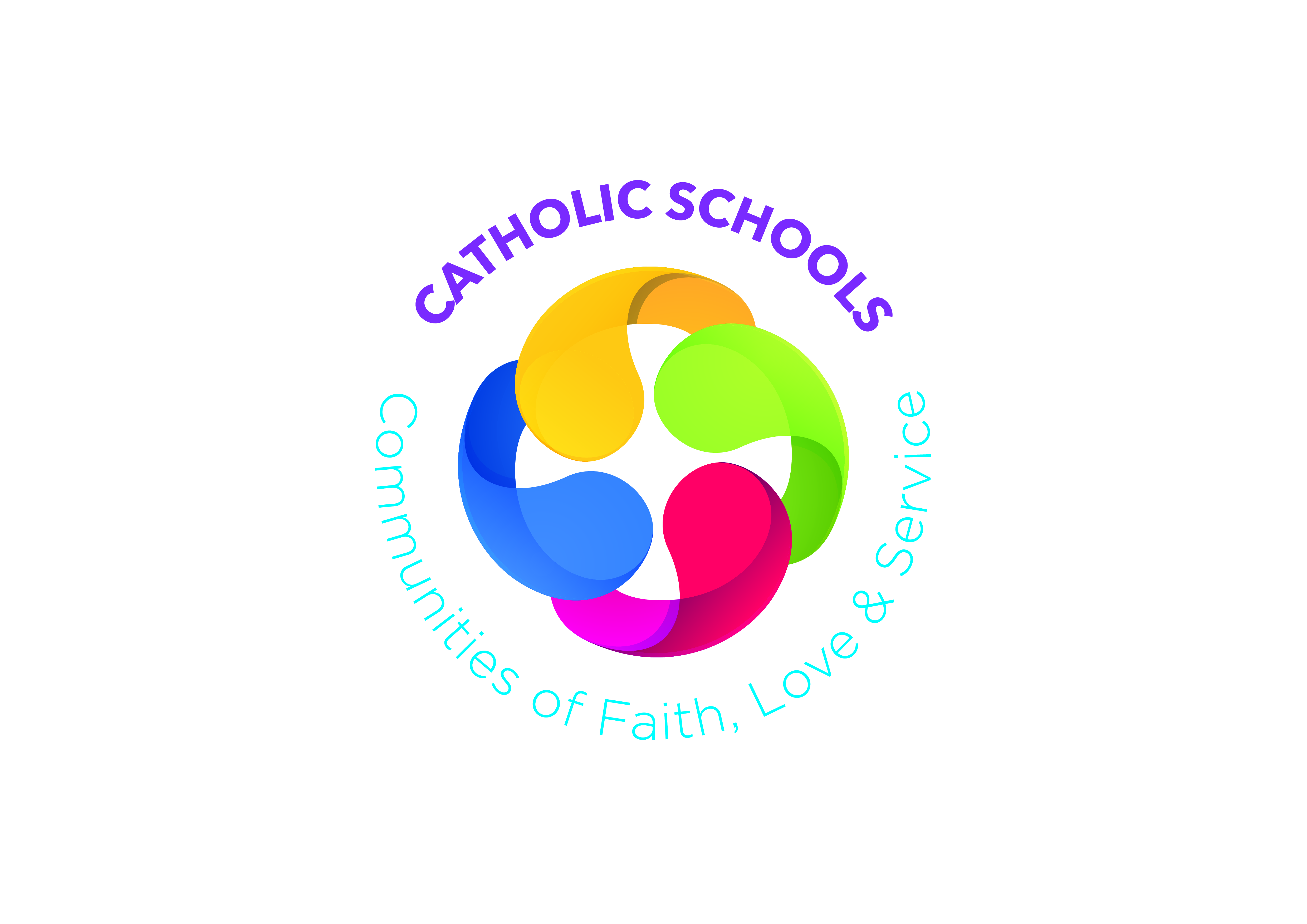 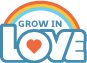 Prayer SpaceWhite cloth (Easter Season); Green cloth (Ordinary Time); Bible; 1 Cor 11:23-25; Lk 24; Candle; Cross/Crucifix Add to this space each week throughout the monthWhite cloth (Easter Season); Green cloth (Ordinary Time); Bible; 1 Cor 11:23-25; Lk 24; Candle; Cross/Crucifix Add to this space each week throughout the monthWhite cloth (Easter Season); Green cloth (Ordinary Time); Bible; 1 Cor 11:23-25; Lk 24; Candle; Cross/Crucifix Add to this space each week throughout the monthWhite cloth (Easter Season); Green cloth (Ordinary Time); Bible; 1 Cor 11:23-25; Lk 24; Candle; Cross/Crucifix Add to this space each week throughout the monthWhite cloth (Easter Season); Green cloth (Ordinary Time); Bible; 1 Cor 11:23-25; Lk 24; Candle; Cross/Crucifix Add to this space each week throughout the monthWhite cloth (Easter Season); Green cloth (Ordinary Time); Bible; 1 Cor 11:23-25; Lk 24; Candle; Cross/Crucifix Add to this space each week throughout the monthWeek 1On the Road to EmmausWeek 1On the Road to EmmausWeek 2The Table of the LordWeek 2The Table of the LordWeek 3Judaism: Rosh Hashanah; Yom Kippur; SukkotWeek 4Judaism: Pesach; Seder MealLearning ObjectivesRecall what happened at the Last SupperTalk about what happened on the Road to EmmausUnderstand that the Risen Jesus is present at MassRecall what happened at the Last SupperTalk about what happened on the Road to EmmausUnderstand that the Risen Jesus is present at MassIdentify the four main parts of the Mass and what happens during each partTalk about how I can respond to what I hear at Mass by loving and serving othersTry to participate fully in the MassLove and serve Jesus and othersIdentify the four main parts of the Mass and what happens during each partTalk about how I can respond to what I hear at Mass by loving and serving othersTry to participate fully in the MassLove and serve Jesus and othersUnderstand what is celebrated at the Jewish festivals of Rosh Hashanah, Yom Kippur and SukkotAppreciate why these festivals are important to Jewish familiesRecall and share what I already know about the Jewish faithBecome more open to engaging with people from other faith traditionsRecall the stories of Abraham and MosesExplain what is celebrated at a Seder meal and talk about the significance of the Seder foodsHave a deeper understanding and appreciation of the celebrations and rituals of my faithLearning and Teaching ActivitiesChat about special mealsSong:  The Welcome TableActivity:  Bible searchScripture:  The Walk to Emmaus Lk 24:13-35Chat about the MassOnline:  Mass quizArt:  Walk to Emmaus StoryboardPB p106-108 Road to EmmausTM pp357-365Chat about special mealsSong:  The Welcome TableActivity:  Bible searchScripture:  The Walk to Emmaus Lk 24:13-35Chat about the MassOnline:  Mass quizArt:  Walk to Emmaus StoryboardPB p106-108 Road to EmmausTM pp357-365Chat about our experience at MassActivity:  A special MassSong:  We Come to Your FeastChat about what happens at MassOnline:  The MassPoem:  RememberActivity:  Sequence the MassActivity:  Remembering the Last SupperChat about your response after celebrating MassArt: The story of Emmaus continues todayPB p110-112 The MassTM pp366-374Chat about our experience at MassActivity:  A special MassSong:  We Come to Your FeastChat about what happens at MassOnline:  The MassPoem:  RememberActivity:  Sequence the MassActivity:  Remembering the Last SupperChat about your response after celebrating MassArt: The story of Emmaus continues todayPB p110-112 The MassTM pp366-374Online:  Quiz on JudaismActivity:  Fact fileStory:  Josh and Robert’s School ProjectActivity:  Copy and decorateOnline:  Sukkot and making a SukkahArt: Star of DavidPB p130-132 Jewish FestivalsTM pp447-456 Chat about JudaismSong:  DayenuStory:  The story of the Passover Activity:  Diary entry describing your feelingsOnline:  The Seder PlateActivity:  Match to foods!Art:  Make a Seder plateChat about rituals and mealsDrama:  The Seder mealPB p134-136 Jewish FestivalsTM pp457-464Praying TogetherPrayer Service: 1 Cor 11:23-25Our Father in IrishReflective PrayerActivity:  Prayer WalkPrayer Service: 1 Cor 11:23-25Our Father in IrishReflective PrayerActivity:  Prayer WalkPrayer of ThanksPrayer Service:  Holy, Holy, HolyPrayer Service:  The MassPrayer of ThanksPrayer Service:  Holy, Holy, HolyPrayer Service:  The MassPray the ShemaPrayer ServicePrayer:  Jewish celebrationsPrayer ServiceReflective PrayerPrayer:  ShalomAt HomePB p109 EmmausPB p109 EmmausPB p113 The MassPB p113 The MassPB p133 Jewish FestivalsPB p137 Seder MealCross Curricular LinksPrepare and celebrate a Class MassWAU:  Origins and traditions of other culturesPDMU:  Theme 8: Similarities and Differences https://ccea.org.uk/downloads/docs/ccea-asset/Resource/PDMU%20Progression%20Grid%20for%20Key%20Stage%202.pdfTheme 9: Living as members of Community https://ccea.org.uk/downloads/docs/ccea-asset/Resource/PDMU%20Progression%20Grid%20for%20Key%20Stage%202.pdfRSE:  The Wonder of My Being: P7 UnitPrepare and celebrate a Class MassWAU:  Origins and traditions of other culturesPDMU:  Theme 8: Similarities and Differences https://ccea.org.uk/downloads/docs/ccea-asset/Resource/PDMU%20Progression%20Grid%20for%20Key%20Stage%202.pdfTheme 9: Living as members of Community https://ccea.org.uk/downloads/docs/ccea-asset/Resource/PDMU%20Progression%20Grid%20for%20Key%20Stage%202.pdfRSE:  The Wonder of My Being: P7 UnitPrepare and celebrate a Class MassWAU:  Origins and traditions of other culturesPDMU:  Theme 8: Similarities and Differences https://ccea.org.uk/downloads/docs/ccea-asset/Resource/PDMU%20Progression%20Grid%20for%20Key%20Stage%202.pdfTheme 9: Living as members of Community https://ccea.org.uk/downloads/docs/ccea-asset/Resource/PDMU%20Progression%20Grid%20for%20Key%20Stage%202.pdfRSE:  The Wonder of My Being: P7 UnitPrepare and celebrate a Class MassWAU:  Origins and traditions of other culturesPDMU:  Theme 8: Similarities and Differences https://ccea.org.uk/downloads/docs/ccea-asset/Resource/PDMU%20Progression%20Grid%20for%20Key%20Stage%202.pdfTheme 9: Living as members of Community https://ccea.org.uk/downloads/docs/ccea-asset/Resource/PDMU%20Progression%20Grid%20for%20Key%20Stage%202.pdfRSE:  The Wonder of My Being: P7 UnitPrepare and celebrate a Class MassWAU:  Origins and traditions of other culturesPDMU:  Theme 8: Similarities and Differences https://ccea.org.uk/downloads/docs/ccea-asset/Resource/PDMU%20Progression%20Grid%20for%20Key%20Stage%202.pdfTheme 9: Living as members of Community https://ccea.org.uk/downloads/docs/ccea-asset/Resource/PDMU%20Progression%20Grid%20for%20Key%20Stage%202.pdfRSE:  The Wonder of My Being: P7 UnitPrepare and celebrate a Class MassWAU:  Origins and traditions of other culturesPDMU:  Theme 8: Similarities and Differences https://ccea.org.uk/downloads/docs/ccea-asset/Resource/PDMU%20Progression%20Grid%20for%20Key%20Stage%202.pdfTheme 9: Living as members of Community https://ccea.org.uk/downloads/docs/ccea-asset/Resource/PDMU%20Progression%20Grid%20for%20Key%20Stage%202.pdfRSE:  The Wonder of My Being: P7 UnitOther Suggestions for JuneFeast days:  Corpus Christi; St Colman (7th); St Columba (9th); Most Sacred Heart of Jesus (11th); Birthday of St John the Baptist (24th); Saints Peter and Paul (29th)The month of June is traditionally devoted to the Sacred HeartFeast days:  Corpus Christi; St Colman (7th); St Columba (9th); Most Sacred Heart of Jesus (11th); Birthday of St John the Baptist (24th); Saints Peter and Paul (29th)The month of June is traditionally devoted to the Sacred HeartFeast days:  Corpus Christi; St Colman (7th); St Columba (9th); Most Sacred Heart of Jesus (11th); Birthday of St John the Baptist (24th); Saints Peter and Paul (29th)The month of June is traditionally devoted to the Sacred HeartFeast days:  Corpus Christi; St Colman (7th); St Columba (9th); Most Sacred Heart of Jesus (11th); Birthday of St John the Baptist (24th); Saints Peter and Paul (29th)The month of June is traditionally devoted to the Sacred HeartFeast days:  Corpus Christi; St Colman (7th); St Columba (9th); Most Sacred Heart of Jesus (11th); Birthday of St John the Baptist (24th); Saints Peter and Paul (29th)The month of June is traditionally devoted to the Sacred HeartFeast days:  Corpus Christi; St Colman (7th); St Columba (9th); Most Sacred Heart of Jesus (11th); Birthday of St John the Baptist (24th); Saints Peter and Paul (29th)The month of June is traditionally devoted to the Sacred HeartDifferentiationWhat went well?What would I change?Suggested Additional Resourceshttp://www.kandle.ie/http://www.derrydiocese.org/www.educationdublindiocese.iewww.prayingincolour.comwww.drawing-god.com http://www.kandle.ie/http://www.derrydiocese.org/www.educationdublindiocese.iewww.prayingincolour.comwww.drawing-god.com http://www.kandle.ie/http://www.derrydiocese.org/www.educationdublindiocese.iewww.prayingincolour.comwww.drawing-god.com http://www.kandle.ie/http://www.derrydiocese.org/www.educationdublindiocese.iewww.prayingincolour.comwww.drawing-god.com http://www.kandle.ie/http://www.derrydiocese.org/www.educationdublindiocese.iewww.prayingincolour.comwww.drawing-god.com http://www.kandle.ie/http://www.derrydiocese.org/www.educationdublindiocese.iewww.prayingincolour.comwww.drawing-god.com 